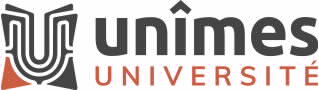 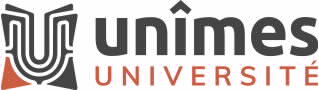 Accessibilité et participation sociale Vers une mise en œuvre de la Convention relative aux droits des personnes handicapées. (2020). Éditions ies. Cote : 346.013 ACCBavčar, E., & Glasson Deschaumes, G. (1992). Le voyeur absolu. Seuil. Cote : 779.092 BAV Blaho-Poncé, C. (2013). Accessibilité, tourisme & handicaps : Mieux agir dans les territoires. Presses universitaires de Perpignan. Cote : 362.4 BLABonnefon, G. (2023). Des représentations du handicap et de la folie : Essai d’anthropologie historique. Éditions Érès. Cote : 704.942 BONCaby, I., & Compte, R. (2017b). Sport et handicap psychique : Penser le sport autrement. Ed. Champ social. Cote : 362.3 SPOCalligaro, V., Caraës, M.-H., & Eckenschwiller, A. (2014). À la recherche d’un monde partagé : Accessibilité et design pour tous. Cité du design Presses de l’EHESP. Cote : 745.2 ALACalligaro, V., & Cité du design (Saint-Étienne, Loire, France) (Éds.). (2015). Quand le design ... conçoit pour tous = : When design ... makes for all. Cité du design. Cote : 745.2 QUAColin, C., Valorisation de l’innovation dans l’ameublement (Program : France), & Industries françaises de l’ameublement (Organization) (Éds.). (1999). Confort et inconfort. Industries françaises de l’ameublement : Hazan [distributor]. Cote : 745.2 CONFerréol, G. (Éd.). (2016). Égalité, mixité, intégration par le sport = : Equity, diversity, integration through sport. EME Éditions. Cote : 306.483 EGAGaimard, M., Gateau, M., & Ribeyre, F. (2018). Vulnérabilités et territoires. Kairos. Cote : 304.2 VULJacob, J.-F., Touchard, Y., Bouteveille, A., Bouteveille, U., & Maraï, R. (2015). L’accessibilité au sport et à ses équipements : Mise en oeuvre. Territorial éditions Presses universitaires du sport. Cote : 796.045 6 JACMarqueste, T., & Therme, P. (Éds.). (2019). Sport et santé mythe ou realité? Des activités physiques adaptées pour la santé. Presses universitaires de Provence. Cote : 612.044 SPOMeziani, M. (2015). Excellence corporelle et handicap : Boxe en France, capoeira au Brésil. INS HEA Champ social éditions. Cote : 796.04 MEZNgo, M.-A. (2020). Handicap, droit et bien-être : Accessibilité, compensation, capabilité. UGA éditions Presses universitaires de Grenoble. Cote : 346.013 NGONorman, D. A., Ben Youssef, K., Charentenay, C. de, & Sbalchiero, S. (2012). Design émotionnel : Pourquoi aimons-nous, ou détestons-nous, les objets qui nous entourent ? De Boeck. Cote :  745.4 NORNussbaumer, L. L. (2012). Inclusive design : A universal need. Fairchild ; Bloomsbury [distributor]. Cote : 745.4 NUSPham, K.-K., & Kertudo, A.-S. (2021). Professionnels du droit et handicap : Construire ensemble une justice accessible à tous : manuel de formation. Les éditions des journaux officiels. Cote :  346.013 PHAUniversité sportive d’été, Union nationale des clubs universitaires, & Union des journalistes de sport en France (Éds.). (2018). L’omnisports : Une solution d’avenir pour le sport ! Maison des sciences de l’homme d’Aquitaine. Cote : 796.04 OMNEt bien sûr, l’article de M. Deshayes de l’UPR APSY-V - Université de Nîmes et al. :Clément-Guillotin, C., Rohmer, O., Forestier, C., Guillotin, P., Deshayes, M., & d’Arripe-Longueville, F. (2018). Implicit and explicit stereotype content associated with people with physical disability : Does sport change anything? Psychology of Sport and Exercise, 38, 192-201. https://doi.org/10.1016/j.psychsport.2018.06.014